Ημερομηνία: 28/02/2023Χώρος: Πανεπιστημιούπολη Κιλκίς			Διεύθυνση: 3χλμ Κιλκίς Μεταλλικού, 6100, ΚιλκίςΑΝΑΚΟΙΝΩΣΗ ΤΜΗΜΑΤΟΣ Οι φοιτητές/τριες του τμήματος θα πρέπει υποχρεωτικά να (αυτό) εγγράφονται στα μαθήματα που δηλώνουν στο e-learning. Επίσης εφόσον ολοκληρώνουν το μάθημα στο τέλος του εξαμήνου με επιτυχία (προβιβάζονται) παρακαλούνται να (αυτο)διαγράφονται από αυτά.Κατ’ αυτόν το τρόπο, θα έχουν άμεση ενημέρωση των ανακοινώσεων και υλικού των μαθημάτων που έχουν δηλώσει και παρακολουθούν, μέσω ειδοποίησης με συστημικό email.Τέλος, συστήνεται να (αυτο)εγγραφούν και στο μάθημα ΑΝΑΚΟΙΝΩΣΕΙΣ ΤΜΗΜΑΤΟΣ ΔΣΕ όπου σημαντικές ανακοινώσεις αναρτώνται για εσωτερικά θέματα του τμήματος που δεν θα αναρτώνται στην κεντρική σελίδα του τμήματος. Με την αποφοίτηση τους από το τμήμα παρακαλούνται να διαγράφονται και από αυτό.Για τον λόγο αυτό έχουν δημιουργηθεί και μαθήματα ΠΤΥΧΙΑΚΗΣ ΕΡΓΑΣΙΑΣ και ΠΡΑΚΤΙΚΗΣ ΑΣΚΗΣΗΣ.Η διαγραφή βοηθά στην ορθή διαχείριση μόνο των ενεργών φοιτητών του τμήματος ή των αντίστοιχων μαθημάτων.Ευχαριστούμε     Γραμματεία Για το τμήμα ΔΣΕΤΜΗΜΑ ΔΗΜΙΟΥΡΓΙΚΟΥ ΣΧΕΔΙΑΣΜΟΥ ΚΑΙ ΕΝΔΥΣΗΣΤΜΗΜΑ ΔΗΜΙΟΥΡΓΙΚΟΥ ΣΧΕΔΙΑΣΜΟΥ ΚΑΙ ΕΝΔΥΣΗΣ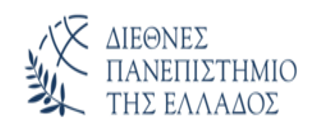 ΣΧΟΛΗ ΕΠΙΣΤΗΜΩΝ ΣΧΕΔΙΑΣΜΟΥ ΣΧΟΛΗ ΕΠΙΣΤΗΜΩΝ ΣΧΕΔΙΑΣΜΟΥ 